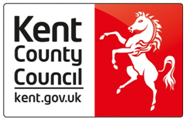 Pupil Ethnic Monitoring QuestionnaireDear Parent/GuardianAll schools are required by the Department for Education to collect information on pupils’ ethnic background. Parents/Guardians of all pupils are being asked to tick one box on this form. Our ethnic background describes how we think of ourselves. This may be based on many things, including, for example, our skin colour, language, culture, ancestry or family history.  Ethnic background is not the same as nationality or country of birth. It is recommended that young people over the age of 11 years old have the opportunity to decide their own ethnic identity.  Parents/Guardians are asked to support or advise those children aged over 11 in making this decision, wherever necessary. Pupils aged 16 or over can make this decision for themselves.Please study the list below carefully and tick one box only to indicate the ethnic background of the pupil or child named.  Should you not wish an ethnic category to be recorded please tick the box at the end of the questionnaire. Please also tick whether a parent/guardian or pupil filled in the form.	I do not wish an ethnic background category to be recorded.Please return this form to the school within 4 weeks.WhiteWhiteWhiteWhiteEnglishGreek CypriotScottishGypsyWelshRomaCornishOther Gypsy/RomaOther White BritishKosovanIrishPortugueseTraveller of Irish HeritageTurkishAlbanianTurkish CypriotBosnian-HerzegovinianWhite Eastern EuropeanCroatianWhite Western EuropeanGreekWhite OtherAsian or Asian BritishAsian or Asian BritishAsian or Asian BritishAsian or Asian BritishIndianSri Lankan SinhalesePakistaniSri Lankan TamilBangladeshiSri Lankan OtherAfrican AsianOther AsianNepaliMixed/Dual BackgroundMixed/Dual BackgroundMixed/Dual BackgroundMixed/Dual BackgroundWhite/black CaribbeanAsian/OtherWhite/black AfricanBlack/OtherWhite/PakistaniChinese/OtherWhite/IndianWhite/Any OtherWhite/Any other Asian backgroundOther mixed backgroundBlack or Black BritishBlack or Black BritishCaribbeanAfricanAny other black backgroundChineseChineseChineseAny Other Ethnic GroupAny Other Ethnic GroupAny Other Ethnic GroupAny Other Ethnic GroupAfghanKurdishArab otherLatin/South/Central AmericanEgyptianLebaneseFilipinoMalayIranianThaiIraqiVietnameseJapaneseAny other ethnic group